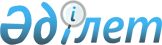 О внесении изменений в решение акима Акрапского аульного округа Кобдинского района от 20 июля 2011 года № 6 "О наименовании и переименовании улиц населенных пунктов Акрапского сельского округа"Решение акима Акрапского сельского округа Кобдинского района Актюбинской области от 6 марта 2017 года № 2. Зарегистрировано Департаментом юстиции Актюбинской области 12 апреля 2017 года № 5425
      В соответствии со статьей 35 Закона Республики Казахстан от 23 января 2001 года "О местном государственном управлении и самоуправлении в Республике Казахстан", Конституционным Законом Республики Казахстан от 3 июля 2013 года "О внесении изменений и дополнений в Конституционный закон Республики Казахстан и в некоторые законодательные акты Республики Казахстан по вопросам исключения противоречий, пробелов, коллизий между нормами права различных законодательных актов и норм, способствующих совершению коррупционных правонарушений" и статьей 50 Закона Республики Казахстан "О правовых актах", аким Акрапского сельского округа Кобдинского района РЕШИЛ:
      1. Внести в решение акима Акрапского аульного округа Кобдинского района от 20 июля 2011 года № 6 "О наименовании и переименовании улиц населенных пунктов Акрапского сельского округа" (зарегистрированное в Реестре государственной регистрации нормативных правовых актов за № 3-7-125, опубликованное 18 августа 2011 года в районной газете "Қобда") следующие изменения:
      в реквизитах решения на русском языке слово "аульного" заменить словом "сельского";
      преамбулу указанного решения изложить в следующей новой редакции:
      "В соответствии со статьей 35 Закона Республики Казахстан от 23 января 2001 года "О местном государственном управлении и самоуправлении в Республике Казахстан", подпунктом 4) статьи 14 Закона Республики Казахстан от 8 декабря 1993 года "Об административно – территориальном устройстве Республики Казахстан" и на основании протокола конференции жителей Акрапского сельского округа от 3 июля 2011 года № 1, аким Акрапского сельского округа Кобдинского района РЕШИЛ:"
      2. Настоящее решение вводится в действие по истечении десяти календарных дней после дня его первого официального опубликования.
					© 2012. РГП на ПХВ «Институт законодательства и правовой информации Республики Казахстан» Министерства юстиции Республики Казахстан
				
      Аким Акрапского сельского округа 

Т. Омаргалиев
